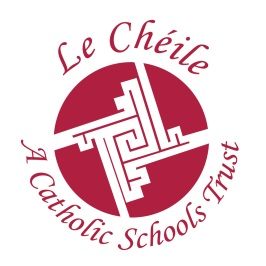 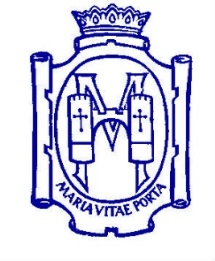 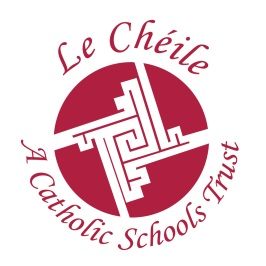 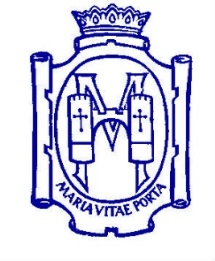 Policy Re Application for Lottery PlacementsIn August/ September, the Work Experience Coordinator will apply on behalf of the students in the school for limited place courses.  These include:RTEWalk in my Shoes- St. PatricksMini Med ProgrammeDefence ForcesSchool of Physics-TCD“So you want to be a Doctor” St. Vincent’s University HospitalIf the school is successful in gaining a place on the course, details will be provided to all the students in Transition Year on the school app.  If your daughter wishes to avail of this placement, she will need to complete the application form and submit it by a specific deadline.The Transition Year Coordinator and Work Experience Coordinator will read the application forms and suitable candidates will be drawn randomly in a lottery basis.  The successful candidate will then be offered the placement and the work placement application form, from the company/ institute will be completed by the Work Experience Coordinator and student.  Both student and parent/Guardian will be asked to complete an orange Week Placement form which must be returned to reception.  This will ensure the student doesn’t lose credits for her absence from school.  It is the responsibility of the student to catch up on any work/ assignments missed during her absence from school.A maximum of ONE additional placement if relevant paperwork is received will be given without the loss of credits.